Русские народные традиции в детском саду.Времена теперь другие, как и мысли, и дела - Далеко ушла Россия от страны, какой была.Умный, сильный наш народ, далеко  глядит вперед,Но приданья старины забывать мы не должны!Н. Кончаловская «Наша древняя столица».     Сегодня ведущим принципом воспитания следует считать воспитание, осуществляемое на корнях национальной культуры. Много говорится о возрождении Отечества. Возродить культуру нашего народа, традиции – трудная и благородная задача. Дошкольный возраст – благоприятный период для приобщения детей к истокам народной культуры, способной возродить преемственность поколений, передать нравственные устои, духовные и художественные ценности.    У каждого народа свои традиции, которые передаются из поколения в поколение. Русская земля всегда славилась красотой и богатством музыки, литературы, своими праздниками и обычаями. Именно родная культура должна найти дорогу к сердцу ребёнка и лежать в основе его личности.      Работа педагогов и музыкального руководителя  направлена  на формирование у детей дошкольного возраста общих представлений о культуре русского народа.   Специалисты и воспитатели  дошкольного образования  постепенно подводят детей к пониманию гармонической связи человека с окружающей природой, включая их в интересную деятельность.          Потешки, поговорки, пословицы, игры, песни, народные инструменты, танцы – все эти виды детской деятельности создают возможность ребёнку соприкоснуться с историческим прошлым. Народный праздник помогает детям научиться творчески выразиться, свободно общаться со сверстниками.     В МАДОУ «Сибирячок» корпус №3, уже не первый год проводятся праздники и тематические занятия, посвященные народным традициям. С большим удовольствием  дети участвуют в таких мероприятиях.     Народные праздники и развлечения включают в себя все формы детского творчества.     17 января  2020 года для  старших дошкольников  в МАДОУ д/с «Сибирячок», корпус№3, в русских традицияхбыл проведен   праздник «В гости к Зимушке-зиме». Целью  этого мероприятия было знакомство детей со старинными русскими обычаями и традициями.  Ведущие праздника – Скоморохи, тепло принимали гостей. Вместе с детьми они отправились в сказочный лес, в гости к Зимушке - зиме. По пути ребята играли в различные игры и соревновались в эстафетах.  Игры и забавы Зимушки – зимы, также порадовали детей.   В нашем детском саду дети живут в уютном мире тепла и доброты, в мире духовности и фантазии. Ведь всё лучшее, что начнёт формироваться в детском саду, найдёт своё отражение в дальнейшей жизни и окажет исключительное влияние на последующее развитие и духовно-нравственные достижения человека. Музыкальный руководитель:Глебова Т.А.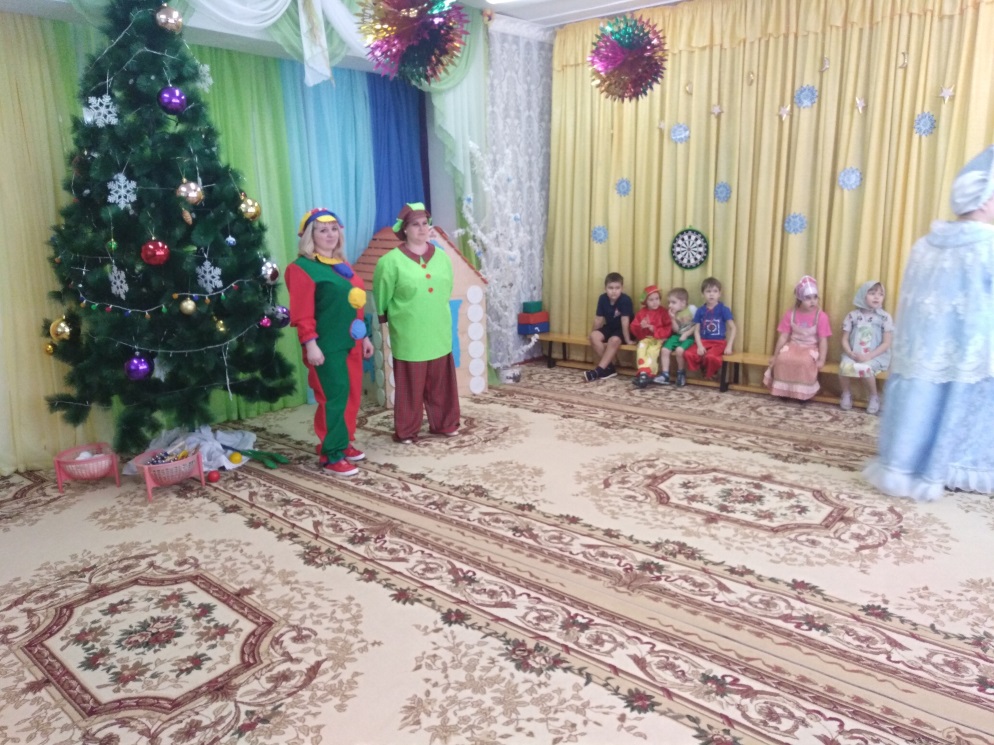 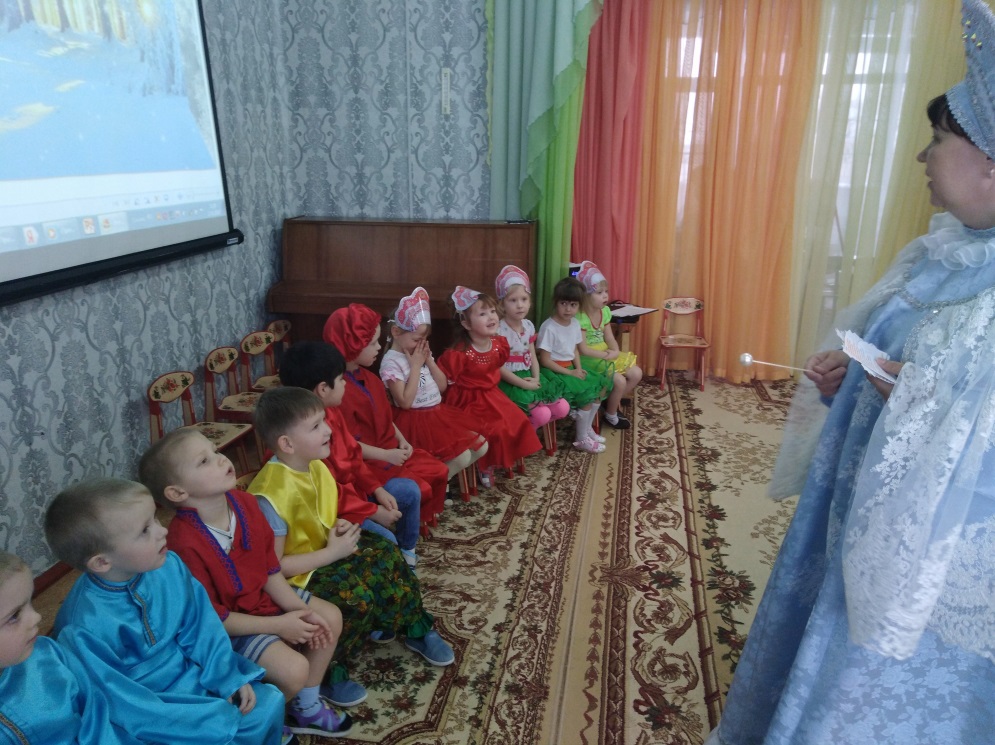 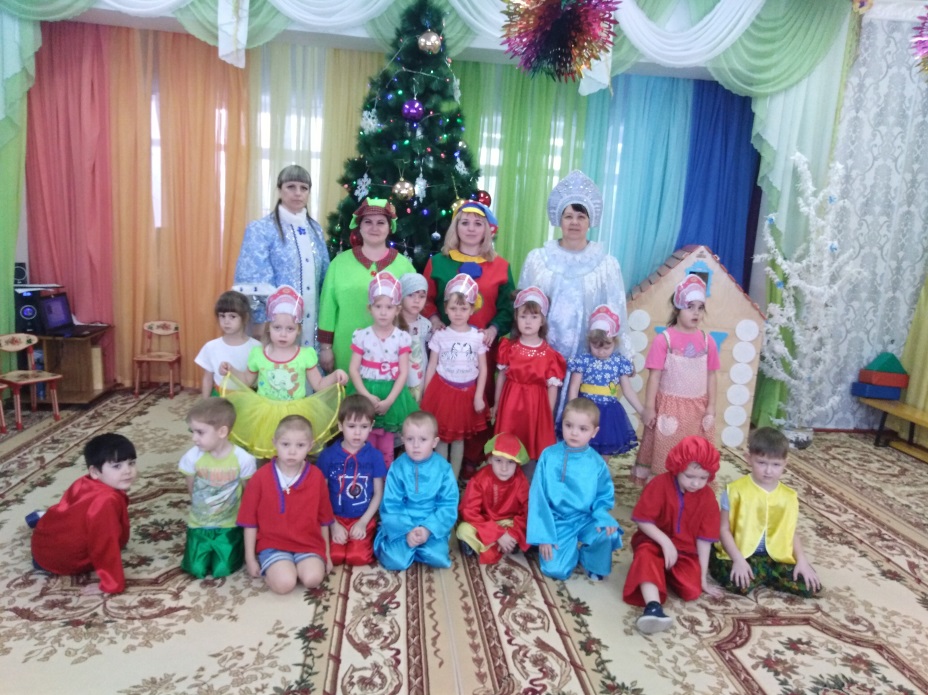 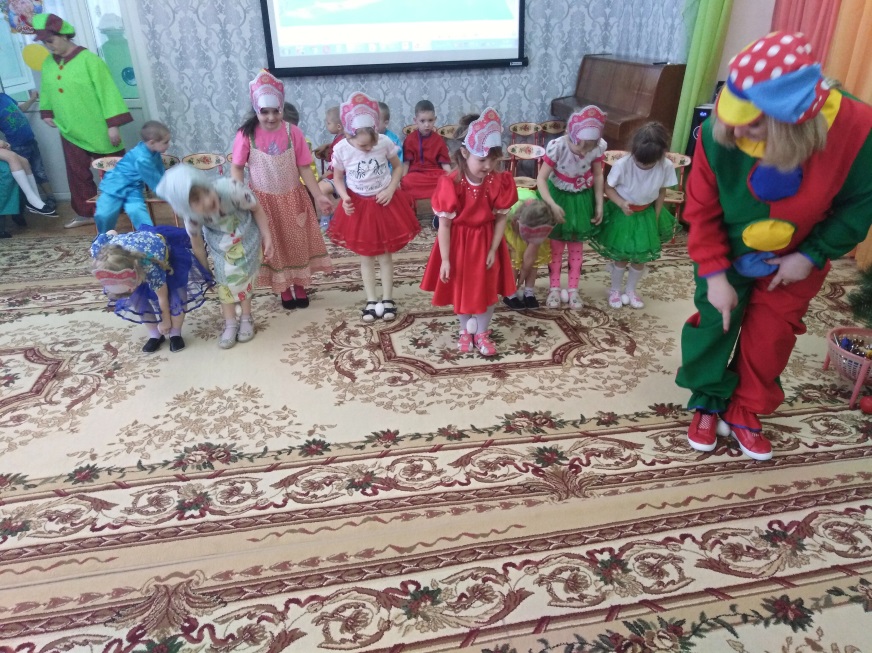 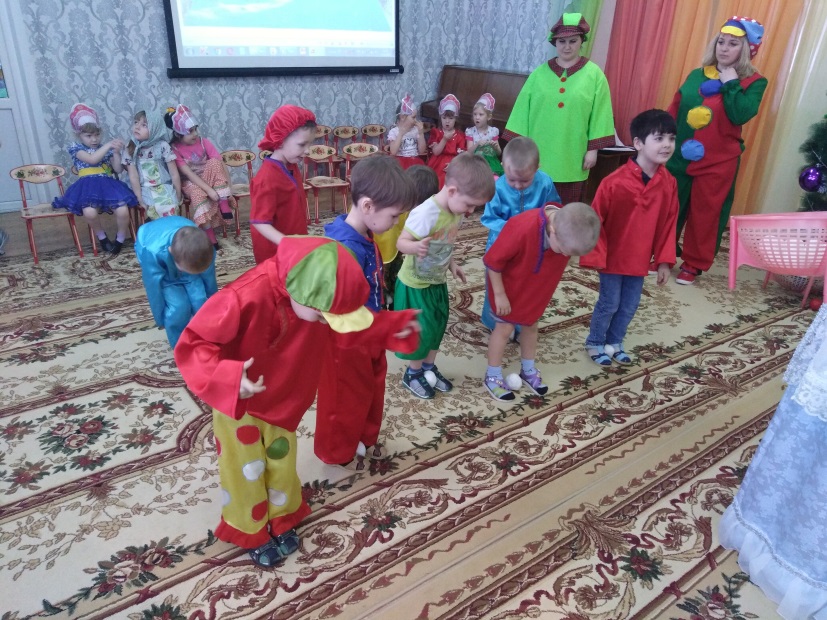 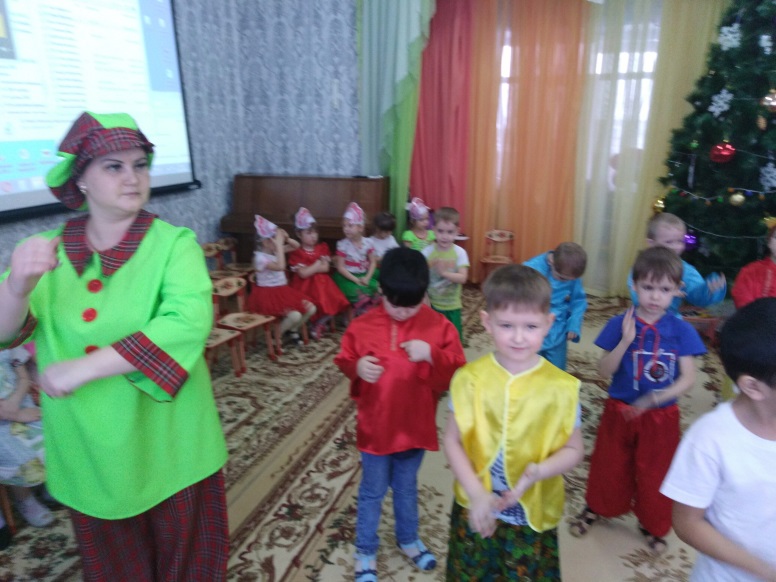 